Appendix F Support plan templateFrom West Sussex EPS (2019).Support Plan Support Plan Name:Date:At school these things can make me feel upset:At school these things can make me feel upset: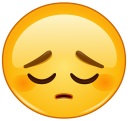 My key adult(s) in school is/are:My key adult(s) in school is/are:When I can speak to my key adult(s):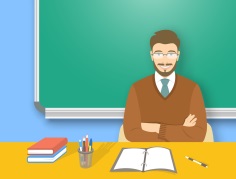 Where I can speak to my key adult(s):When I can speak to my key adult(s):Where I can speak to my key adult(s):Until __________ my return to school plan includes the following changes to my attendance: Until __________ my return to school plan includes the following changes to my attendance: (Identify any changes to days or time they come in) 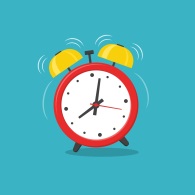 (Identify any changes to days or time they come in) Changes to my timetable include:Changes to my timetable include:(Identify any changes needed and what should happen/ where they should go instead)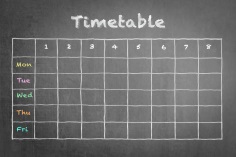 (Identify any changes needed and what should happen/ where they should go instead)Any other changes include:Identify any other changes to routines, (break, lunch times, changes between lessons etc.) classroom expectations (not expected to read aloud, work in pairs etc.) or homework.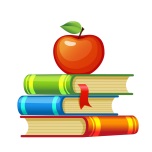 When I start to get upset, I notice these things about myself: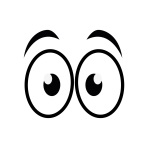 When I start to get upset, others notice these things about me:Things I can do to make myself feel better when I’m at school: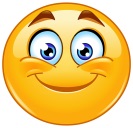 Things that other people (staff and friends) can do to help me feel better when I’m at school: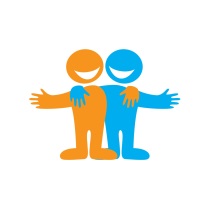 Things that my family can do to support me to attend school:Things that my family can do to support me to attend school:Things that my family can do to support me to attend school: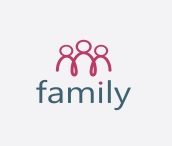 Places in the school I can go to where I feel safe and supported:Places in the school I can go to where I feel safe and supported:Places in the school I can go to where I feel safe and supported: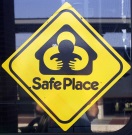 This plan will be reviewed regularly so that it remains helpful. This plan will be reviewed regularly so that it remains helpful. This plan will be reviewed regularly so that it remains helpful. Review date: Review date: Review date: My signatureKey adult’s signatureParent signatureOther people who have access to the plan are:Other people who have access to the plan are:Other people who have access to the plan are: